2012 Martin S. Feldstein Lecture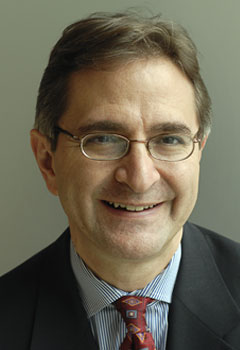 Steven N. KaplanNeubauer Family Distinguished Service Professor ofEntrepreneurship and FinanceUniversity of Chicago Booth School of BusinessExecutive Compensation and Corporate Governance in the U.S.:Perceptions, Facts and ChallengesRoyal Sonesta Hotel – Ballroom BJuly 10, 2012, 4:30 pm – 5:30 pmfollowed by a reception from 5:30 pm to 6:15 pm2013 Martin S. Feldstein Lecture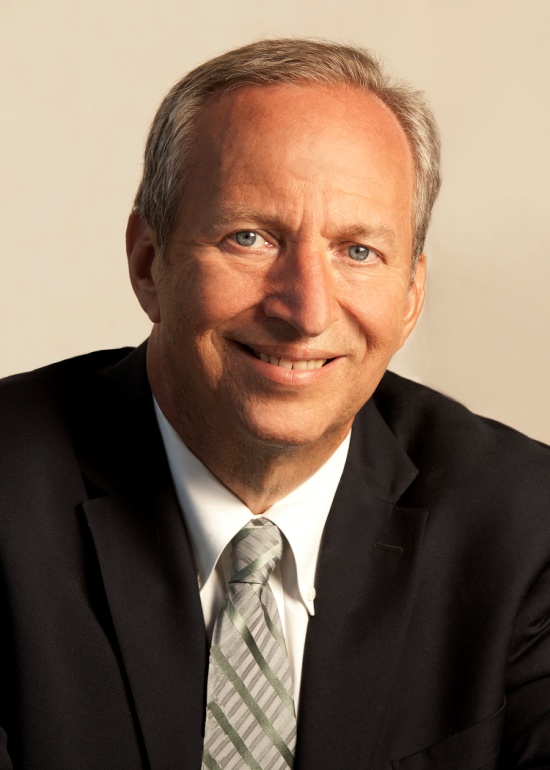 
Lawrence Summers

Charles W. Eliot University Professor at Harvard University

Economic Possibilities for Our Children
Royal Sonesta Hotel – Ballroom B

July 24, 2013, 4:30 pm - 5:30 pm

Reception to follow from 5:30 pm to 6:15 pmNBERNBER